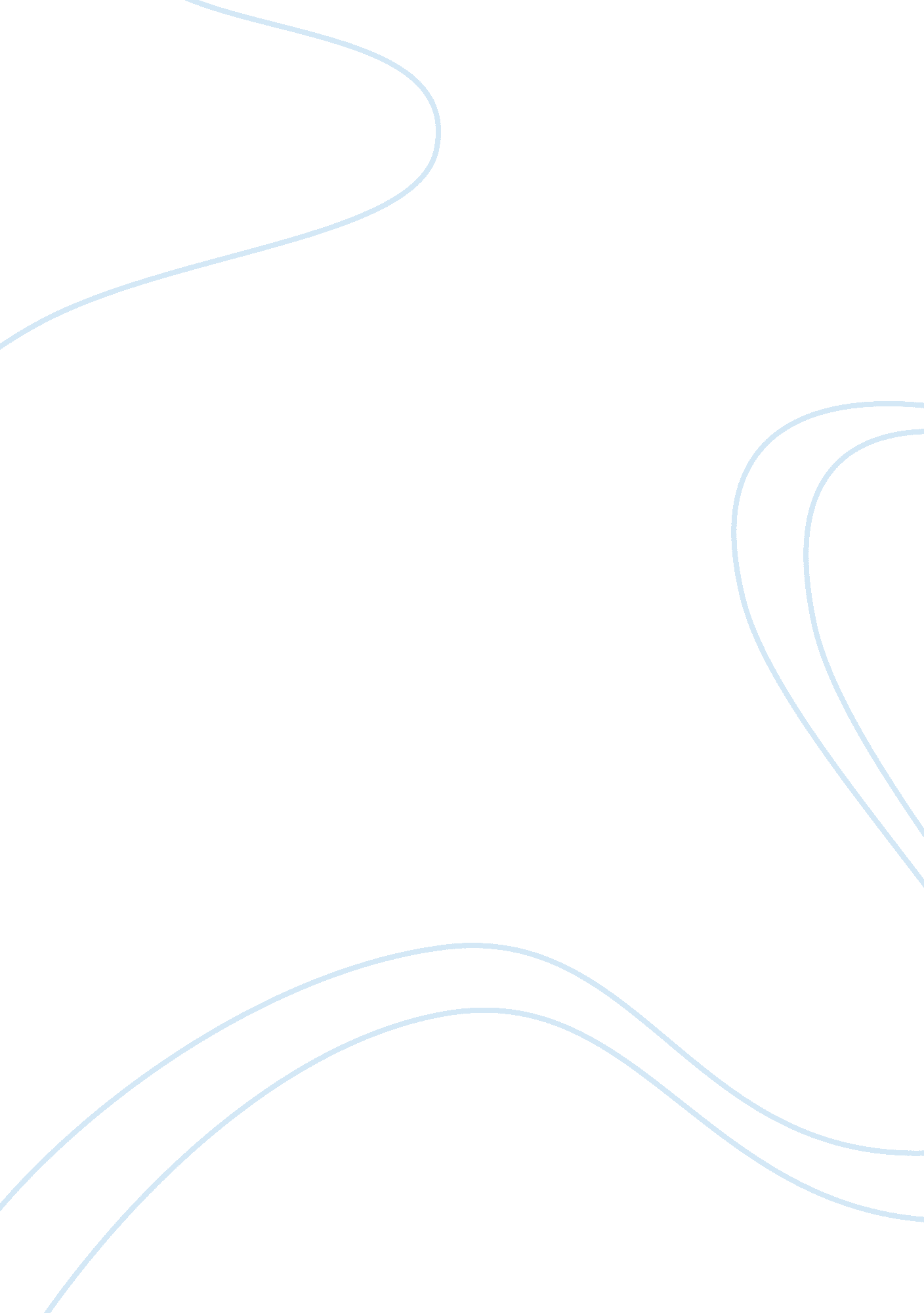 Analysis of dells competitive advantages business essay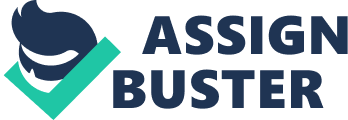 Contents Mentions: Dell Computer is a leader in the e-commerce computing machine hardware market. It is an constituted trade name that leads personal computing machine makers both in U. S. gross revenues and overall online gross revenues. Its hallmark method of selling merchandises to clients, corporate and single consumers, originates from the Dell Direct theoretical account, a Web-enabled substructure that allows clients to custom-make their Personal computers and order other merchandises they need or want. This practical integrating construction eliminates the demand to fabricate everything, and alternatively uses the power of the Internet to portion and exchange information with providers and sellers to construct a genuinely superior supply concatenation that keeps stock list turnover low and costs to a lower limit ( Harrington, 2002 ) . The primary method Dell uses in order to accomplish and prolong their competitory advantage is a alone, direct to client concern theoretical account ( Dell, 2007 ) . The theoretical account is known as Dell Direct, mentioning to the relationship between the company and its clients as being “ direct. ” This theoretical account helps Dell focal point on monetary value for customization, service and support, public presentation, latest engineering and superior stockholder value. Additionally, Dell is able to separate itself from its rivals with its customized on- demand fabrication. Through customisation of the merchandises manufactured by dingle, the company has the ability to offer more value for the money of its clients due to the remotion of the mediators in the fabrication, procurance and distribution procedures of Dell. Dell ‘ s primary resources include the most advanced engineering, which allows the company to successfully travel along their superior supply concatenation and achieve the value they strive for. Dell ‘ s value concatenation allows Dell and its providers to interchange information and interact with each other. The Internet, Dell ‘ s of import IT factor in its success, consequences in lower costs to clients than other retail merchants, the clients tell Dell precisely what they want and Dell creates merchandises for the consumer without sing uneconomical resources in production ( Breen, 2004 ) . Overall, it is apparent that Dell ‘ s competitory advantage lies in its Direct theoretical account success. Through Dell ‘ s IT public presentation, which combines its resources, its relationship with providers and its consumer communicating capablenesss, Dell has attained a large advantage over its rivals. Analysis of Dell ‘ s Competitive Advantage: Dell carries the ticket of being, one of the best computing machine systems company in the universe. Dell is able to prolong a competitory advantage over rivals in the computing machine industry because of an highly efficient supply chain/distribution system. Dell is able to accomplish superior net incomes in the industry because they are a knowing user of information, communicating, e-commerce, e-business, cyberspace, and web engineerings. Dell implements a Just-In-Time stock list system which operates on merely 6 yearss of stock list. Dell is able to accomplish greater net income borders and increased net incomes because of their stock list system. Inventory and labour are the highest liabilities of a house. Operating merely with 6 yearss of stock list, allows Dell to cut down its disbursals on engaging people to track and keep stock list, repositing, and keeping on to disused engineering. This allows Dell to liberate up hard currency flow to put in other value adding activities. The direct Model scheme compels the company to utilize a JIT stock list system, as the clients are merely allowed to order straight from Dell. Dell uses their website www. Dell. com to take client ‘ s orders. The organisation focuses on direct gross revenues, cutting out other distribution channels wholly. This allows for a deeper relationship with the clients whereby Dell can offer their client ‘ s better service, nest eggs, convenience, and efficiency. Dell ‘ s usage of the cyberspace has revolutionized the company. Dells highly consumer friendly website offers the clients to put their orders with easiness. The separate “ Premier Pages ” on Dells web site designed for Dell ‘ s big histories like corporation, educational establishments and Government, delivers easy pilotage, dynamic monetary value ascents and broad scope of available options. Customer relationship direction package keeps close checks on the types of computing machines that clients are purchasing. Not merely does Dell utilize the cyberspace to do the client telling procedure easier. They besides use the cyberspace to construct better relationships with their providers. In order for Dell to work away of 6 yearss of stock list, their providers have to be really involved in the company to do certain superior service is met. The usage of art production planning plans assist in foretelling the measures of constituents needed to construct the computing machines. The prognosis is passed to the provider, who respond with cost estimations and plan their production as a consequence. Dell ‘ s e-commerce is a immense portion of their competitory advantage. Their e-commerce cyberspace substructure is so advanced and knowing that by utilizing it to find tendencies and demands of their merchandises, they have gained high quality over their rivals. Dell has set up strategic confederations with other companies to hold their merchandises sold on Dell ‘ s direct merchandising distribution channel. Back in 2000, Palm, Inc. made an understanding with Dell to offer an expanded line of hand-held Palm merchandises and accoutrements. This understanding allowed Dell to drive impulse for the Palm runing system market ( Dell: 2000, April 17 ) . Along with Palm, Xerox besides partnered with Dell to take advantage of Dell ‘ s e-commerce. Advantages to Xerox were increased net incomes by offering the pressmans with the Dell computing machines. Advantages to Dell include selling high quality pressmans along with their computing machines, but more significantly, it allowed Dell to be involved in the client purchasing procedure for pressmans. Bing involved in the determination devising procedure is the key to Dell ‘ s success because they see straight what the clients want and determine their production agenda from that information ( Dell: 2000, May 22 ) . Dell achieves its competitory advantage over other houses in the industry by holding superior supply concatenation direction. Dell utilizes engineering to construe information. By being involved in the client purchasing procedure they are able to find their clients ‘ demands. This allows Dell to streamline production and have close relationships with their providers which consequences in acquiring timely bringings in order to mass custom-make client ‘ s computing machines. Analysis of Dell ‘ s Business Model: The four markets within an industry are defined as Business to Business, Business to Consumer, Consumer to Business, and Consumer to Consumer. Dell focuses on Business to Business and Business to Consumer commercialism to fulfill their concern and single clients. Dell differentiates between categories of clients because the demands of their concern clients, who buy big measures of computing machines, are different than the persons who want to configure a individual unit. “ Dell ‘ s concern theoretical account is no secret, of class, and it ‘ s been emulated with well less success by many of its rivals ( Henricks, 2003 ) . ” Dell ‘ s initial success was due to its early execution of the cyberspace as the agencies of gross revenues and selling. “ Dell ‘ s direct-to-the-customer scheme presents a extremely attractive cost advantage that ‘ s tough to disregard. Their direct interaction with their clients continues to be “ a cardinal driver in gross revenues for the one-fourth ( 2000 ) . ” Dell ‘ s early work with utilizing the cyberspace helped them acquire a leap on their competition while their competition was happening it hard to carry on successful Business to Business operations online since “ exchanges are still in their babyhood and many have n’t even gone unrecorded yet. Matching client easiness of telling and direct interaction through the cyberspace proved successful because Dell believes that it is the client that drives the concern theoretical account. Dell recognized the challenges in covering with the clients and fragmented them into two typical groups with different demands, covering with the concern clients ( like corporations ) and covering with single clients. Dell has done a singular occupation pull offing these two different types of consumers therefore far. In the last twosome of old ages, Dell decided to divide their operations into two different web sites with separate B2B sites. With separate sites, Dell planned to “ simplify the Internet procurance procedure for concerns and establishments of all sizes, bring forthing nest eggs that can run to 1000000s of dollars yearly for big clients ( 1999 ) . ” However, this thought failed, and “ Dell had to close down its B2B site, four months after it launched. Dell said “ the site failed to pull more than three providers ” . Recommendations to construct sustainable competitory advantage in future: After analysing Dell ‘ s IT and their competitory advantage as a consequence of their advanced and successful IT, it was disputing to come up with recommendations to assist them accomplish more success in an industry that they already prosper in. However, even with Dell ‘ s current success, we realize that in an ever-changing engineering industry, there is ever room for betterment. 1 ) Dell should see selectively adding other sellers to its supply concatenation direction system. Due to the addition in Dell ‘ s planetary gross revenues, Dell may necessitate to see to selectively adding extra providers to their supply concatenation direction system. The extra providers should non ensue in any important cost to Dell and Dell might be able to negociate better constituent costs from new providers. New providers would desire to take part in this exchange because they would be seen making concern with a taking engineering company 2 ) Use “ Customer Surveys ” to derive market portion. Although Dell does good in its markets overseas, Dell has lost some domestic market portion and has more possible overseas. It is of import for Dell to publicize and acquire their merchandises noticed in international markets. In order achieve this end, in-depth client satisfaction studies should be used in markets where they trail their competition. . 3 ) Invest more in Research and Development. With the growing of quality competition, it is important for Dell to maintain its competitory advantage by offering new engineering merchandises and services. Dell should see spread outing into peripheral merchandise markets that would congratulate their computing machine gross revenues. 4 ) Dell could offer on-line informations back-up capablenesss. Another manner to increase gross is to offer bing clients ( concern and single consumers ) back-up capablenesss on Dell ‘ s ain waiters. This procedure will hold advantages for both consumers and Dell. For consumers, particularly concerns, if something happens to their workss and computing machine systems, they can ever recover their informations from Dell who has their information backed up offsite on their system. By maintaining their informations saved at another location that is maintained by Dell, Dell can do money by bear downing for this extra service. Dell besides has a constitutional client list based on the gross revenues that they make for computing machine systems. 5 ) Enhance client support services. Since successful client support and communications are important to Dell ‘ s success, it is of import that Dell keeps adequate well-trained people on the phones and on the Internet for client support. Based on the consequences of some studies that say that Dell might be losing clients because of existent or sensed lessening in support, Dell should make a cost-benefit analysis to find whether they should put in more people who can reply proficient inquiries & A ; support clients with their jobs and demands. Mentions: Dell. com, Supplier Principles: Supply Chain Management System, 2007, viewed 9th April 2011 & lt ; hypertext transfer protocol: //www. dell. com/content/topics/global. aspx/corp/sup_prince/en/supply? c= us & A ; l= en & A ; s= corp & gt ; Harrington, L, The Accelerated Value Chain: Supply concatenation direction merely got smarter, faster and more cost-efficient, thanks to a groundbreaking confederation between Intel and i2 engineerings, 2002 Breen, Bill, Populating in Dell Time. Fast Company, 2004, viewed on 10th April 2011, & lt ; hypertext transfer protocol: //www. fastcompany. com/magazine/88/dell. html & gt ; 